FORMAZIONE E AGGIORNAMENTO PROFESSIONALESabato  30 GIUGNO 2018“ ORIGINE GEOGRAFICA ED ORIGINE PREFERENZIALE.IL CUMULO DELL’ORIGINE PREFERENZIALE NELLA CONVENZIONE PANEUROMEDITERRANEA ”PROGRAMMA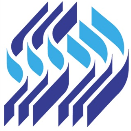 Consiglio Territoriale Spedizionieri Doganali della LiguriaEnte pubblico non economicoOre 08.30Registrazione partecipantiOre 09.00Saluti e apertura lavoriVincenzo Rovigi – Presidente C.T.S.D. GenovaOre 09.10ORIGINE GEOGRAFICA ED ORIGINE PREFERENZIALE.Relatore Dr. Franco Mestieri – Vice Presidente del C.N.S.D.Ore 10.45Coffee breakOre 11.00IL CUMULO DELL’ORIGINE PREFERENZIALE NELLA CONVENZIONE PANEUROMEDITERRANEA ”Relatore Dr. Franco Mestieri – Vice Presidente del C.N.S.D.Ore 13.00Domande e dibattitoOre 13.30Conclusioni